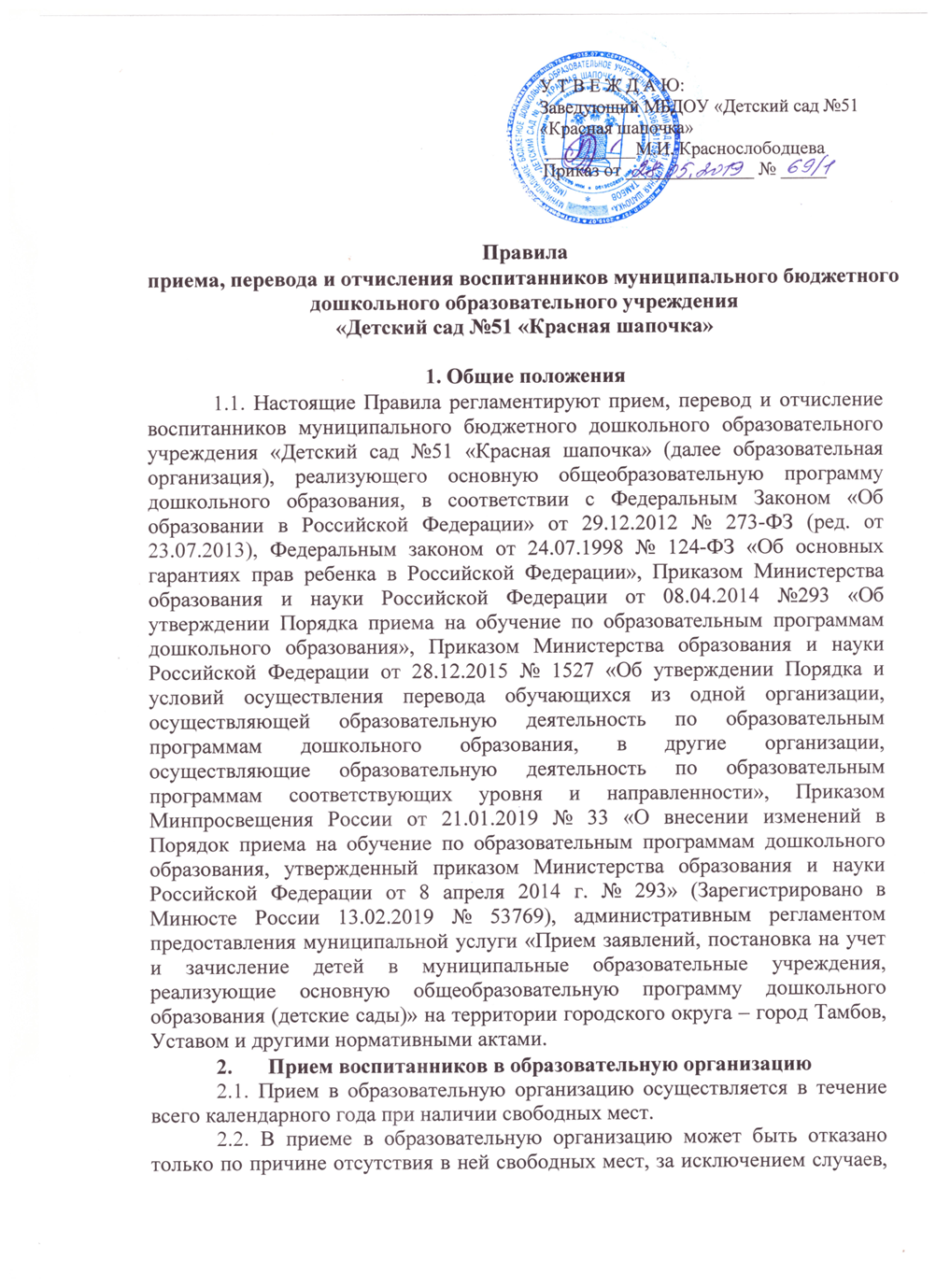                                                                                      У Т В Е Ж Д А Ю:Заведующий МБДОУ «Детский сад №51«Красная шапочка»__________М.И. КраснослободцеваПриказ от ______________ № _____Правилаприема, перевода и отчисления воспитанников муниципального бюджетного дошкольного образовательного учреждения «Детский сад №51 «Красная шапочка»Общие положения1.1. Настоящие Правила регламентируют прием, перевод и отчисление воспитанников муниципального бюджетного дошкольного образовательного учреждения «Детский сад №51 «Красная шапочка» (далее образовательная организация), реализующего основную общеобразовательную программу дошкольного образования, в соответствии с Федеральным Законом «Об образовании в Российской Федерации» от 29.12.2012 № 273-ФЗ (ред. от 23.07.2013), Федеральным законом от 24.07.1998 № 124-ФЗ «Об основных гарантиях прав ребенка в Российской Федерации», Приказом Министерства образования и науки Российской Федерации от 08.04.2014 №293 «Об утверждении Порядка приема на обучение по образовательным программам дошкольного образования», Приказом Министерства образования и науки Российской Федерации от 28.12.2015 № 1527 «Об утверждении Порядка и условий осуществления перевода обучающихся из одной организации, осуществляющей образовательную деятельность по образовательным программам дошкольного образования, в другие организации, осуществляющие образовательную деятельность по образовательным программам соответствующих уровня и направленности», Приказом Минпросвещения России от 21.01.2019 № 33 «О внесении изменений в Порядок приема на обучение по образовательным программам дошкольного образования, утвержденный приказом Министерства образования и науки Российской Федерации от 8 апреля 2014 г. № 293» (Зарегистрировано в Минюсте России 13.02.2019 № 53769), административным регламентом предоставления муниципальной услуги «Прием заявлений, постановка на учет и зачисление детей в муниципальные образовательные учреждения, реализующие основную общеобразовательную программу дошкольного образования (детские сады)» на территории городского округа – город Тамбов, Уставом и другими нормативными актами.Прием воспитанников в образовательную организацию2.1. Прием в образовательную организацию осуществляется в течение всего календарного года при наличии свободных мест.2.2. В приеме в образовательную организацию может быть отказано только по причине отсутствия в ней свободных мест, за исключением случаев, предусмотренных статьей 88 Федерального закона от 29 декабря 2012 г. N 273-ФЗ "Об образовании в Российской Федерации" (Собрание законодательства Российской Федерации, 2012, N 53, ст. 7598; 2013, N 19, ст. 2326; N 23, ст. 2878; N 27, ст. 3462; N 30, ст. 4036; N 48, ст. 6165; 2014, N 6, ст. 562, ст. 566). В случае отсутствия мест в образовательной организации родители (законные представители) ребенка для решения вопроса о его устройстве в другую организацию обращаются непосредственно в орган местного самоуправления, осуществляющий управление в сфере образования.2.3. Документы о приеме подаются в образовательную организацию, в которую получено направление в рамках реализации муниципальной услуги, предоставляемой органами местного самоуправления, по приему заявлений, постановке на учет и зачислению детей в образовательные организации, реализующие основную образовательную программу дошкольного образования (детские сады).2.4. Для зачисления ребенка в образовательную организацию заявителю необходимо в течение 12 рабочих дней после вручения направления представить необходимые документы для зачисления.2.5. В случае, если в течение установленного срока родитель (законный представитель) не обратился в образовательную организацию для зачисления ребенка без уважительной причины, ему отказывается в зачислении ребенка в образовательную организацию. При возникновении обстоятельств, препятствующих своевременному обращению родителя (законного представителя) в образовательную организацию, ему необходимо сообщить руководителю или ответственному работнику в образовательной организации о причинах отсутствия и возможном сроке обращения для зачисления ребенка в образовательную организацию. Обращение (заявление) оформляется в письменном виде.2.6. Прием в образовательную организацию осуществляется в очной форме по личному заявлению родителя (законного представителя) ребенка при предъявлении оригинала документа, удостоверяющего личность родителя (законного представителя), либо оригинала документа, удостоверяющего личность иностранного гражданина и лица без гражданства в Российской Федерации в соответствии со статьей 10 Федерального закона от 25 июля 2002 г. N 115-ФЗ "О правовом положении иностранных граждан в Российской Федерации" (Собрание законодательства Российской Федерации, 2002, N 30, ст. 3032), направления, медицинского заключения о состоянии здоровья ребенка (медицинской карты по форме Ф-26).2.7. В заявлении родителями (законными представителями) ребенка указываются следующие сведения:а) фамилия, имя, отчество (последнее - при наличии) ребенка; б) дата и место рождения ребенка;в) фамилия, имя, отчество (последнее - при наличии) родителей (законных представителей) ребенка;г) адрес места жительства ребенка, его родителей (законных представителей);д) контактные телефоны родителей (законных представителей) ребенка; е) о выборе языка образования, родного языка из числа языков народовРоссийской Федерации, в том числе русского языка как родного языка.(Приложение 1).2.8. Для приема в образовательную организацию родители (законные представители) детей, проживающих на закрепленной территории, для зачисления ребенка в образовательную организацию дополнительно предъявляют:оригинал свидетельства о рождении ребенка или документ, подтверждающий родство заявителя (или законность представления прав ребенка);свидетельство о регистрации ребенка по месту жительства или по месту пребывания на закрепленной территории или документ, содержащий сведения о регистрации ребенка по месту жительства или по месту пребывания.2.9. Родители (законные представители) детей, не проживающих на закрепленной территории, дополнительно предъявляют свидетельство о рождении ребенка.2.10. Родители (законные представители) детей, являющихся иностранными гражданами или лицами без гражданства, дополнительно предъявляют документ, подтверждающий родство заявителя (или законность представления прав ребенка), и документ, подтверждающий право заявителя на пребывание в Российской Федерации.2.11. Иностранные граждане и лица без гражданства все документы представляют на русском языке или вместе с заверенным в установленном порядке переводом на русский язык.2.12. Образовательная организация обязана ознакомить родителей (законных представителей) воспитанников с уставом, с лицензией на осуществление образовательной деятельности, с образовательными программами и другими документами, регламентирующими организацию и осуществление образовательной деятельности, права и обязанности воспитанников.2.13. Факт ознакомления родителей (законных представителей) ребенка,том числе через информационные системы общего пользования, документами, указанными в пункте 2.12. фиксируется в заявлении о приеме и заверяется личной подписью родителей (законных представителей) ребенка.2.14. Подписью родителей (законных представителей) ребенка фиксируется также согласие на обработку их персональных данных и персональных данных ребенка в порядке, установленном законодательством Российской Федерации (Приложение 2)2.15. Заявление о приеме в образовательную организацию и прилагаемые к нему документы, представленные родителями (законными представителями) детей, регистрируются руководителем образовательной организации или уполномоченным им должностным лицом, ответственным за прием документов, в журнале приема заявлений о приеме в ДОУ (Приложение 3). После регистрации выдается расписка в получении документов, содержащая информацию о регистрационном номере заявления о приеме ребенка в образовательную организацию, перечне представленных документов. Расписка заверяется подписью должностного лица образовательной организации, ответственного за прием документов, и печатью образовательной организации (Приложение 4).2.16. Родители (законные представители), представившие в образовательную организацию заведомо ложные документы или недостоверную информацию, несут ответственность, предусмотренную законодательством Российской Федерации.2.17. После приема документов образовательная организация заключает договор об образовании по образовательным программам дошкольного образования с родителями (законными представителями) ребенка (Приложение 5), который регистрируется в журнале регистрации договоров с родителями (Приложение 6).2.18. Основанием возникновения образовательных отношений является  приказ образовательной организации о приеме воспитанника. Руководитель образовательной организации издает распорядительный акт о зачислении ребенка в образовательную организацию (далее — распорядительный акт) в течение трех рабочих дней после заключения договора. Распорядительный акт  в трехдневный  срок  после  издания  размещается  на информационном стенде образовательной организации. На официальном сайте образовательной организации в сети Интернет размещаются реквизиты распорядительного акта, наименование возрастной группы, число детей, зачисленных в указанную возрастную группу.2.19. Издание приказа влечет за собой снятие ребенка с учета детей, нуждающихся в предоставлении места в образовательной организации.2.20. Дети с ограниченными возможностями здоровья принимаются на обучение по адаптированной основной общеобразовательной программе только с согласия родителей (законных представителей) (Приложение 7) и на основании рекомендаций психолого-медико-педагогической комиссии.2.21. Права и обязанности воспитанников, предусмотренные законодательством об образовании и локальными нормативными актами образовательной организации, возникают у лица, принятого на обучение, с даты, указанной в приказе о приеме лица на обучение.2.22. Вступительные испытания любого вида при приеме (зачислении) воспитанников в образовательную организацию, а также промежуточная при их переводе в другую возрастную группу и итоговая аттестация при выпуске не допускаются.2.23. На каждого воспитанника заводится личное дело, в котором хранятся следующие документы:направление в образовательную организацию;заявление о зачислении ребенка в образовательную организацию,договор об образовании по образовательным  программам дошкольного образования,копия приказа о зачислении ребенка в образовательную организацию,согласие родителей (законных представителей) на обработку персональных данных,копия свидетельства о рождении ребенка,копия свидетельства о регистрации ребенка по месту жительства или документ, содержащий сведения о регистрации ребенка по месту жительства или по месту пребывания,копия паспорта родителя (законного представителя).2.24. В образовательной организации ведется «Книга учета движения детей». Книга предназначена для регистрации сведений о детях и родителях (законных представителях) и контроля движения детей (Приложение 8).2.25. Зачисление детей в образовательную организацию осуществляется по возрастному принципу в соответствии с достижением детьми на 1 сентября текущего года следующего возраста:дети в возрасте от 2 месяцев до 1 года (при наличии условий);дети в возрасте от 1 года до 2 лет;дети в возрасте от 2 лет до 3 лет;дети в возрасте от 3 лет до 4 лет;дети в возрасте от 4 лет до 5 лет;дети в возрасте от 5 лет до 6 лет;дети в возрасте от 6 лет до 7 лет.2.26. При изменении условий договора об образовании по образовательным программам дошкольного образования заключаются дополнительные соглашения.2.27. По заявлению родителя (законного представителя) одному из родителей (законному представителю) предоставляется компенсация части родительской платы за содержание ребенка в образовательной организации в соответствии с действующим законодательством.Правила перевода воспитанников3.1. Перевод воспитанников из одной возрастной группы в следующую возрастную группу осуществляется ежегодно 1 сентября в соответствии с приказом руководителя.3.2.	Перевод  воспитанников  из  одной  группы  в  другую  в  течение Учебного  года  по инициативе  родителей	(законных представителей) осуществляется на основании заявлений родителей (законных представителей) при наличии свободных мест в группе, в которую планируется перевод.Порядок отчисления воспитанников4.1. Отчисление воспитанников из образовательной организации осуществляется на основании письменного заявления родителей (законных представителей) ребенка (Приложение 9), в том числе по завершении обучения; по инициативе родителей (законных представителей) в случае перевода воспитанника для продолжения освоения образовательной программы в другое учреждение; по обстоятельствам, не зависящим от воли воспитанников или родителей (законных представителей) несовершеннолетнего и организации, осуществляющей образовательную деятельность, в том числе в случае ликвидации организации, осуществляющей образовательную деятельность.4.2. Досрочное прекращение образовательных отношений по инициативе родителей (законных представителей) несовершеннолетнего не влечет за собой возникновение каких-либо дополнительных, в том числе материальных обязательств перед организацией.4.3. Отчисление воспитанников осуществляется путем заключения соглашения о расторжении договора об образовании по образовательным программам дошкольного образования (Приложение 10).4.4. Основанием для отчисления воспитанника является приказ образовательной организации об отчислении. Права и обязанности участников образовательного процесса, предусмотренные законодательством об образовании и локальными нормативными актами образовательной организации, прекращаются с даты отчисления воспитанника.4.5. При прекращении образовательных отношений номер и дата приказа об отчислении воспитанника регистрируется в журнале регистрации договоров об образовании по программам дошкольного образования.Организация контроля за выполнением Правил5.1. Образовательная организация в специальном журнале «Книга учета движения детей» (Приложение № 8) осуществляет учет воспитанников:- зачисленных и посещающих образовательную организацию;- отчисленных из образовательной организации.5.3.	Ежемесячно	на	1	число	предстоящего	месяца	в	управлениедошкольного образования администрации города Тамбова образовательная организация  предоставляет	в	сведения	о	движении контингента воспитанников.5.4. Руководитель образовательного учреждения несет персональную ответственность	в соответствии	с	действующим  законодательствомРоссийской Федерации:за невыполнение данных Правил;предоставление недостоверных информационных (статистических) данных в управление дошкольного образования администрации города Тамбова.Приложение 1 к Правилам приема, перевода и отчисления воспитанников МБДОУ «Детский сад №51 «Красная шапочка»ЗаведующемуМБДОУ  «Детский сад № 51 «Красная шапочка»М.И. Краснослободцевой__________________________________________________________________________(Ф.И.О. родителя, законного представителяребенка)зарегистрированного по адресу:________________________________________________________________(индекс, адрес полностью)проживающего по адресу:________________________________________________________________(индекс, адрес полностью)Телефон: ________________________Паспорт: ______________________________________________________________________________________ЗАЯВЛЕНИЕо приеме ребенка в дошкольное образовательное учреждениеПрошу принять  моего(ю)	сына (дочь) ________________________________________________________                                                                                            (Ф.И.О. ребенка, дата рождения)_______________________________________________«	»______________________ года рождения,	месторождения ____________________________________________________, проживающего по адресу:________________________________________________________________________________________________________, в образовательное учреждение с «___ »________________ 20____ года. Язык обучения русский.Сведения о родителях:уставом, лицензией на осуществление образовательной деятельности, образовательными программами и другими документами, регламентирующими организацию и осуществлениеобразовательной деятельности, права и обязанности	воспитанников МБДОУ «Детский сад 51 «Красная шапочка» ознакомлен(а).«___»_________20__ года	___________/________________________/(подпись родителя (законного представителя))Приложение 2 к Правиламприема, перевода и отчислениявоспитанников МБДОУ «Детский сад №51«Красная шапочка»ЗаведующемуМБДОУ «Детский сад №51 «Красная шапочка» М.И. Краснослободцевой_________________________________________________Ф.И.О._________________________________________________Адрес__________________________________________________________________________________________________Номер основного документа,_________________________________________________удостоверяющего его личность_________________________________________________Дата выдачи указанного документа_________________________________________________ Наименование органа, выдавшего документЗаявлениеДаю свое согласие на обработку следующих моих персональных данных и данных ребенка:Фамилия, Имя, Отчество; Дата рождения; Пол; Адрес; Реквизиты документа, удостоверяющего личность; Реквизиты документов, дающих право на меры государственной социальной поддержки (льготные документы); Состав семьи; Информация о социальном положении; Информация о мерах социальной поддержки; реквизиты счета в банке для предоставления мер социальной поддержки.Порядковый номер ребенка в семье _____.Мои персональные данные и персональные данные ребенка могут использоваться для сбора, систематизации, накопления, хранения, уточнения (обновление, изменение), передачи в учреждения, связанные технологическим процессом обработки персональных данных по предоставлению мер социальной поддержки, в том числе с использованием защищенного канала передачи данных через Интернет.случае неправомерного использования предоставленных данных соглашение отзывается письменным заявлением субъекта персональных данных.Дата _________________Подпись______________________ (мама)Дата _________________Подпись______________________(папа)Приложение 3  к Правиламприема, перевода и отчислениявоспитанников МБДОУ «Детский сад №51«Красная шапочка»ЖУРНАЛприема заявлений о приеме в ДОУ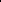 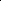 Приложение 4 к Правилам приема, перевода и отчисления воспитанников МБДОУ «Детский сад №51 «Красная шапочка»Расписка в получении документов при приеме ребенкав МБДОУ «Детский сад №51 «Красная шапочка»от гр.  ________________________________________________________________________(ФИО родителя (законного представителя))В отношении ребенка __________________________________________________________,(фамилия, имя, год рождения)Регистрационный номер заявления №_____ от «____» _____________20___г.Приняты следующие документы:Медицинская карта ребенкаДокумент, удостоверяющий личность родителей или законного представителя (копия)Свидетельство о рождении ребенка (копия)Свидетельство о регистрации ребенка по месту жительства или по месту пребывания на закрепленной территории или документ, содержащий сведения о регистрации ребенка по месту жительства или по месту пребывания (для детей, проживающих на закрепленной территории) (копия)Удостоверение о наличии льготной категории (копия)Всего принято документов ________ на _____________ листах.Документы передал: ________________/ __________________ « __» _____________20__ гДокументы принял: ________________/__________________ « __» _____________20__ гПриложение 5 к Правилам приема, перевода и отчисления воспитанников МБДОУ «Детский сад №51 «Красная шапочка»ДОГОВОР № _________об образовании по образовательным программамдошкольного образованияг. Тамбов	"____"__________________20___г.Муниципальное бюджетное дошкольное образовательное учреждение «Детский сад №51 «Красная шапочка», осуществляющее образовательную деятельность (далее – учреждение) на основании лицензии на право ведения образовательной деятельности от 14 августа 2015г., серия  18/183, выданной Управлением образования и науки Тамбовской области, именуемое в дальнейшем «Исполнитель», в лице заведующего, Краснослободцевой Марины Ивановны, с одной стороны, и родитель (законный представитель), в лице_________________________________________________________________________________________________,(фамилия, имя, отчество родителя (законного представителя)именуемый в дальнейшем «Заказчик», действующий на основании_________________________________________________________________________________________________________________________________________,(наименование и реквизиты документа, удостоверяющего полномочия представителя Заказчика) в интересах несовершеннолетнего___________________________________________________________________,(фамилия, имя, отчество (при наличии), дата рождения)проживающего по адресу:___________________________________________________________________________(адрес места жительства ребенка с указанием индекса)________________________________________________________________________,календарным временем посещения – круглогодично. Суббота, воскресенье и праздничные дни – нерабочие (выходные). Режим времени пребывания воспитанников в группах определяется локальным нормативным актом Учреждения.1.6.	Воспитанник  зачисляется  в  группу  №  ______  для  детей  _______-_________  лет  на  основаниинаправления	управления	дошкольного	образования	администрации	города	Тамбова	от__________________20____г. № _______1.7. Воспитанник зачисляется в группу полного, сокращенного дня (нужное подчеркнуть) общеразвивающей, оздоровительной, комбинированной, компенсирующей направленности (нужное подчеркнуть).Взаимодействие Сторон2.1. Исполнитель вправе:2.1.1. Самостоятельно осуществлять образовательную деятельность.2.1.2. Предоставлять Воспитаннику дополнительные образовательные услуги (за рамками образовательной деятельности), наименование, объем и форма которых, определены в приложении 1, являющемся неотъемлемой частью настоящего Договора (далее - дополнительные образовательные услуги).2.1.3. Устанавливать и взимать с Заказчика плату за дополнительные образовательные услуги.2.1.4. Отстранить ребенка от посещения детского сада в случае отсутствия у ребенка пробы Манту, либо справки от врача фтизиатра. (Постановление от 22 октября 2013 года N 60 Об утверждении санитарно-эпидемиологических правил СП 3.1.2.3114-13 "Профилактика туберкулеза" ст.5 п 5.7.)2.1.5. Размещать на официальном сайте учреждения по адресу  http://dsshapochka.68edu.ru/ фото- видеоматериалы с участием Воспитанника. 2.2. Заказчик вправе:2.2.1. Участвовать в образовательной деятельности учреждения, в том числе, в формировании образовательной программы.2.2.2. Получать от Исполнителя информацию:по вопросам организации и обеспечения надлежащего исполнения услуг, предусмотренных разделом I настоящего Договора;о поведении, эмоциональном состоянии Воспитанника во время его пребывания в учреждении, его развитии и способностях, отношении к образовательной деятельности.2.2.3.   Знакомиться   с   уставом   учреждения,  с  лицензиейнаосуществлениеобразовательнойдеятельности, с образовательными программами и	другими	документами,	регламентирующими организациюи  осуществление  образовательной  деятельности,  права и обязанности Воспитанника и Заказчика.2.2.4. Выбирать виды дополнительных образовательных  услуг,  в	том числе  оказываемых ИсполнителемВоспитаннику за рамками	образовательной деятельности на возмездной основе.2.2.5. Находиться с Воспитанником в учреждении	в период его адаптации в течение 10 рабочих дней смомента приема в образовательное учреждение.2.2.6.  Принимать  участие	в	организации	и	проведении	совместных  мероприятий	с  детьми  вучреждении (утренники, развлечения, физкультурные праздники, досуги, дни здоровья и др.).2.2.7. Принимать участие в	деятельности	коллегиальных органов управления, предусмотренных уставомучреждения.2.3. Исполнитель обязан:2.3.1. Обеспечить Заказчику доступ к информации для ознакомления с уставом учреждения, с лицензией на осуществление образовательной деятельности, с образовательными программами и другими документами, регламентирующими организацию и осуществление образовательной деятельности, права и обязанностиздоровье.2.3.8. Обучать Воспитанника	по образовательной программе, предусмотренной пунктом 1.3. настоящегоперсональных данных» в части сбора, хранения и обработки персональных данных Заказчика и Воспитанника. 2.3.14. Обеспечить сохранность одежды и обуви ребенка. За игрушки, украшения и др. ценныепредметы, принесенные Воспитанником, Учреждение ответственности не несет.2.4. Заказчик обязан:2.4.1. Соблюдать требования учредительных документов Исполнителя, правил внутреннего распорядка и иных локальных нормативных актов, общепринятых норм поведения, в том числе проявлять уважение к педагогическим работникам, административно – управленческому и вспомогательному персоналу Исполнителя и другим воспитанникам, не посягать на их честь и достоинство.2.4.2. Своевременно вносить плату за  предоставляемые	Воспитаннику дополнительные  образовательныеуслуги, указанные	в приложении 1	к настоящему Договору,	в	размере	и	порядке,	определенном	в разделе IIнастоящего Договора, а также плату за присмотр и уход за Воспитанником.2.4.3.  При  поступлении  Воспитанника  в  учреждение  и  в	период	действия	настоящего	Договорасвоевременно	предоставлять	Исполнителю	все	необходимые	документы,	предусмотренные	действующимзаконодательством, уставом учреждения, правилами приема в учреждение.2.4.4. Незамедлительно сообщать Исполнителю об изменении контактного телефона и места жительства.2.4.5. Обеспечить посещение Воспитанником учреждения согласно правилам внутреннего распорядка Исполнителя.2.4.6. Лично передавать и забирать Воспитанника.2.4.7. В случае невозможности передавать и лично забирать ребенка Заказчик доверяет забирать своего ребенка из детского сада следующим совершеннолетним лицам (с указанием родства):____________________________________________________________________________________________________________________________________________________________________________________________________________________________________________________________________________________________________________________________________________________________________________________________________2.4.8. Приводить ребенка в учреждение в опрятном виде со сменной одеждой и обувью, без признаков болезни и недомогания.2.4.9. Информировать лично или по телефону 53-34-78  о причинах отсутствия ребенка на текущий день не позднее 08.30 часов; о предстоящем отсутствии по другим причинам – за 2 дня.случае заболевания Воспитанника, подтвержденного заключением медицинской организации либо выявленного медицинским работником Исполнителя, принять меры по восстановлению его здоровья и не допускать посещения образовательной организации Воспитанником в период заболевания.2.4.10. Информировать лично или по телефону 53-34-78  не позднее, чем за 1 день о дате начала посещения группы ребенком после его отсутствия.2.4.11. Предоставлять справку  после  перенесенного  заболевания, а также отсутствия  ребенка  более  5календарных дней (за исключением выходных и праздничных дней), с указанием диагноза, длительности заболевания, сведений об отсутствии контакта с инфекционными больными.2.4.12. Предоставить заявление на имя заведующего в случае длительного отсутствия ребенка не по болезни с указанием причин отсутствия.2.4.13. Бережно относиться к имуществу Исполнителя, возмещать ущерб, причиненный Воспитанником имуществу Исполнителя, в соответствии с законодательством Российской Федерации.2.4.14. Не давать ребенку в Учреждение колющих, режущих предметов, игрушек, содержащих мелкие детали и батарейки, жевательную резинку и другие продукты питания.2.4.15. Заказчик (законный представитель) несет персональную ответственность в здании Учреждения и на его территории за жизнь и здоровье ребенка до того, как не передал его в руки воспитателя и после того, как забрал его у воспитателя.2.4.16. Соблюдать условия настоящего Договора.Размер, сроки и порядок оплаты за присмотр и уход за Воспитанником3.1. Стоимость услуг Исполнителя в месяц по присмотру и уходу за Воспитанником (далее – родительская плата) устанавливается ежегодно на 01 сентября постановлением администрации города Тамбова, дифференцированно для групп, имеющих различный режим пребывания и возраст детей.соответствии с постановлением администрации города Тамбова от 23.07.2018 №3920 «Об установлении ежемесячного размера платы, взимаемой с родителей (законных представителей) за присмотр и уход за ребенкоммуниципальных дошкольных образовательных организациях города Тамбова» родительская плата за присмотр и уход за детьми для групп сокращенного дня для детей до 3 лет составляет 1660 (одна тысяча шестьсотшестьдесят)  рублей в месяц,  для детей от 3 до 7 лет – 1940 (одна тысяча девятьсот сорок) рублей  в месяц.Не допускается включение расходов на реализацию образовательной программы дошкольного образования, а также расходов на содержание недвижимого имущества учреждения в родительскую плату за присмотр и уход за Воспитанником.3.2. Начисление родительской платы производится из расчета фактически оказанной услуги по присмотру и уходу, соразмерно количеству календарных дней, в течение которых оказывалась услуга.3.3. Оплата производится в срок до 25 числа каждого месяца, следующего  за периодом оплаты на лицевой счет Учреждения в безналичном порядке в соответствии с выданным платежным документом.3.4. Учреждение в соответствии с постановлением администрации города Тамбова от 08.04.2016 №2112 «Об установлении ежемесячного размера платы, взимаемой с родителей (законных представителей) за присмотруход за ребенком в муниципальных дошкольных образовательных организациях города Тамбова» не взимает ежемесячную родительскую плату за присмотр и уход за детьми-инвалидами; детьми-сиротами; детьми, оставшимися без попечения родителей; детьми с туберкулезной интоксикацией, на основании письменного заявления родителей (законных представителей) с предоставлением пакета соответствующих документов.3.5. Учреждение в соответствии с постановлением администрации города Тамбова от 08.04.2016 №2112 «Об установлении ежемесячного размера платы, взимаемой с родителей (законных представителей) за присмотруход за ребенком в муниципальных дошкольных образовательных организациях города Тамбова» взимает ежемесячную родительскую плату за присмотр и уход за детьми в размере 50% от величины платы с родителей (законных представителей), чей среднедушевой доход семьи ниже действующей величины прожиточного минимума, установленной в целом по Тамбовской области в расчете на душу населения.Полное или частичное освобождение родителей (законных представителей) от ежемесячной платы за присмотр и уход за детьми осуществляется на основании письменного заявления родителей (законных представителей) с предоставлением пакета соответствующих документов:-один раз в полгода для лиц, у которых среднедушевой доход семьи ниже действующей величины прожиточного минимума, установленного в целом по Тамбовской области в расчете на душу населения;-один учебный год для остальных категорий льготников.3.6. Полное или частичное освобождение от ежемесячной платы за присмотр и уход за детьми производится с первого числа месяца, в котором были представлены документы, если в них не указана иная дата текущего месяца, с которой возникает данное право.3.7. Начисление родительской платы производится в соответствии с табелем учета посещаемости детей за все дни фактического пребывания ребенка в образовательной организации.3.8. Учреждение ежемесячно знакомит родителей (законных представителей) с расчетом родительской платы текущего месяца.3.9.Возможна оплата расходов за присмотр и уход за ребенком, осваивающим образовательную программу дошкольного образования из средств материнского капитала.IV. Размер, сроки и порядок оплаты дополнительных образовательных услуг4.1.	Полная	стоимость	дополнительных	образовательных	услуг, наименование, перечень	и	формапредоставления	определены  в	приложении  1  к  настоящему  Договору,	а  также  Договоре	с  родителями(законными представителями) об образовании на обучение по дополнительным образовательным программам.Увеличение	стоимости	платных	дополнительных	образовательных	услуг	после	заключения	сродителями	(законными	представителями)	Договора	об	образовании	на	обучение	по	дополнительнымобразовательным программам не	допускается,	за	исключением увеличения	стоимости	указанных	услуг	сучетом	уровня	инфляции, предусмотренного	основными	характеристиками	федерального	бюджета наочередной финансовый год и плановый период.4.2. Заказчик оплачивает дополнительные образовательные услуги в сумме, определенной в приложении 1к настоящему Договору.4.3. Оплата производится в срок до 25 числа каждого месяца, следующего за периодом оплаты, на лицевой счет Учреждения в безналичном порядке в соответствии с выданным платежным документом.4.4. На оказание  платных  образовательных  услуг,	предусмотренных настоящим Договором, может бытьсоставлена смета (калькуляция).V. Ответственность за неисполнение или ненадлежащее исполнение обязательств по договору,порядок разрешения споров5.1.	За	неисполнение	либо	ненадлежащее	исполнение	обязательств	по	настоящему	ДоговоруИсполнитель	и	Заказчик	несут	ответственность,  предусмотренную	законодательством	РоссийскойФедерации  и	настоящим Договором.5.2. Заказчик при обнаружении  недостатка  платной	образовательной услуги, в том числе оказания ее неполном объеме, предусмотренном образовательными программами, вправе по своему выбору потребовать: а) безвозмездного оказания образовательной услуги;б)	соразмерного	уменьшения	стоимости	оказанной	платной образовательной услуги;в)	возмещения	понесенных	им	расходов	по	устранению	недостатков	оказанной	платнойобразовательной  услуги  своими  силами или	третьими лицами.5.3. Заказчик вправе отказаться от исполнения настоящего	Договора и потребовать полного возмещенияубытков, если в течение двух недель недостатки платной образовательной услуги не устранены Исполнителем.5.4. Заказчик вправе отказаться от исполнения настоящего Договора, если им обнаружен существенный недостаток оказанной платной образовательной услуги (неустранимый недостаток, или недостаток, который не может быть устранен без несоразмерных расходов либо затрат времени, или выявляется неоднократно, или проявляется вновь после его устранения) или иные существенные отступления от условий настоящего Договора.5.5. Заказчик вправе, если Исполнитель нарушил сроки оказания платной образовательной услугисроки начала и (или) окончания оказания платной образовательной	услуги	и	(или)	промежуточные	срокиоказания платной образовательной услуги либо	если	во	время	оказания платной	образовательной	услугистало очевидным,  что она	не будет осуществлена в срок, по своему выбору:а) назначить Исполнителю новый срок, в течение которого	Исполнитель должен приступить к оказаниюплатной  образовательной  услуги  и	(или) закончить оказание платной образовательной услуги;б) поручить оказать платную образовательную услугу третьим	лицам за разумную	цену	и	потребоватьот  Исполнителя  возмещения	понесенных расходов;в) потребовать уменьшения стоимости платной образовательной услуги; г) расторгнуть настоящий Договор.5.6. Заказчик вправе потребовать полного возмещения убытков, причиненных ему в связи с нарушением сроков начала и (или) окончания оказания платной образовательной услуги, а также в связи с недостатками платной образовательной услуги в порядке, установленном законодательством Российской Федерации.5.7. Заказчик вправе присутствовать на образовательной деятельности, при условии предварительной договоренности с администрацией учреждения.5.8. Заказчик вправе заслушивать отчеты заведующего и других специалистов учреждения о работе с детьми в группе.5.9. Заказчик вправе оказывать Учреждению добровольную помощь в реализации уставных задач в установленном законом порядке.5.10. Заказчик вправе участвовать в ремонте групповых помещений, оснащении предметно-развивающей среды, благоустройстве участков.5.11. Исполнитель вправе потребовать полного возмещения убытков, причиненных ему в связи с нарушением сроков оплаты по присмотру и уходу за Воспитанником.5.12. Исполнитель вправе не передавать ребенка Родителям (законным представителям), если те находятся в состоянии алкогольного или наркотического опьянения, несовершеннолетним, лицам, неуказанным в п.2.4.7. Договора.5.13. Исполнитель вправе следить за соблюдением прав Воспитанников Родителями (законными представителями), в случаях насилия обращаться в соответствующие органы5.14. Исполнитель вправе переводить Воспитанника в другие группы в следующих случаях:при объединении групп, в случае производственной необходимости;на время карантина;в летний период.5.15. Исполнитель вправе не принимать Воспитанника в Учреждение после перенесенного Воспитанником заболевания, а также отсутствия Воспитанника более 5 дней (за исключением выходных и праздничных дней) при отсутствии справки от врача - педиатра по форме, установленной санитарно-эпидемиологическими требованиями, с указанием диагноза, длительности заболевания, сведений об отсутствии контакта с инфекционными больными.5.16. Выявленные больные дети или дети с подозрением на заболевание в Учреждение не принимаются; заболевших в течение дня детей изолируют от здоровых детей (временно размещают в помещениях медицинского блока) до прихода родителей или их госпитализации в лечебно-профилактическую организацию с информированием родителей.VI. Основания изменения и расторжения договора6.1. Условия, на которых заключен  настоящий  Договор,  могут	быть изменены по соглашению сторон.6.2. Все изменения и дополнения к настоящему Договору  должны	быть совершены в письменной формеи подписаны уполномоченными  представителями Сторон.6.3. Настоящий Договор может быть расторгнут по соглашению	Сторон. По инициативе одной из Стороннастоящий	Договор	может	быть	расторгнут	по	основаниям,	предусмотренным	действующимзаконодательством	Российской Федерации.VII. Заключительные положения7.1. Настоящий договор вступает в силу со дня его подписания Сторонами и действует до окончания образовательных отношений.Под периодом действия образовательных отношений (периодом обучения) понимается промежуток времени с даты издания приказа о зачислении Воспитанника в учреждение до даты издания приказа об окончании обучения или отчислении Воспитанника из учреждения.7.2. Настоящий Договор составлен в 2 экземплярах, имеющих равную юридическую силу, по одному для каждой из Сторон.7.3. Стороны	обязуются	письменно	извещать	друг	друга	о	смене реквизитов, адресов и иныхсущественных изменениях.7.4.	Все	споры	и	разногласия,	которые	могут	возникнуть при исполнении	условий	настоящегоДоговора,  Стороны  будут	стремиться разрешать путем переговоров.7.5. Споры, не урегулированные	путем	переговоров,	разрешаются в судебном порядке, установленномзаконодательством Российской Федерации.7.6. Ни одна из Сторон не вправе передавать свои права и обязанности по настоящему Договору третьимОтметка	о	получении	2-го	экземпляраЗаказчикомДата:____________ Подпись:____________Приложение 1к договору №______от____________Дополнительные образовательные программыПриложение 6 к Правилам приема, перевода и отчисления воспитанников МБДОУ «Детский сад №51 «Красная шапочка»ЖУРНАЛрегистрации договоров об образовании в МБДОУ«Детский сад №51  «Красная шапочка»Приложение 7 к Правилам приема, перевода и отчисления воспитанников МБДОУ «Детский сад №51 «Красная шапочка»Согласие родителей (законных представителей) на обучение по адаптированной образовательной программе дошкольного образованияЯ___________________________________________________________,(Ф.И.О. родителя (законного представителя)являясь родителем (законным представителем) __________________________ __________________________________________________________________(Ф.И.О. , дата рождения ребенка)Даю свое согласие на ведение образовательной деятельности с моим ребенком по адаптированной образовательной программе муниципального бюджетного дошкольного образовательного учреждения «Детский сад №51 «Красная шапочка».Настоящее согласие дано мною «___» ___________ 20____ г.оставляю за собой право отозвать свое согласие посредством составления соответствующего письменного документа, который может быть направлен в адрес МБДОУ по почте заказным письмом с уведомлением о вручении, либо вручен лично под расписку представителю МБДОУ.18Приложение 8 к Правиламприема, перевода и отчислениявоспитанников МБДОУ «Детский сад №51«Красная шапочка»К Н И Г А	У Ч Е Т А	Д В И Ж Е Н И Я	Д Е Т Е ЙПриложение 9 к Правиламприема, перевода и отчислениявоспитанников МБДОУ «Детский сад №51«Красная шапочка»ЗАЯВЛЕНИЕПрошу отчислить из детского сада моего ребенка___________________________________________________________________, ( Ф.И. О. ребенка)20___ года рождения,	«______»________________20____г.связи с ________________________________________________________________________________________________________________________________________Дата_________________ПодписьПриложение 10 к Правиламприема, перевода и отчислениявоспитанников МБДОУ «Детский сад №51 «Красная шапочка»СОГЛАШЕНИЕ О РАСТОРЖЕНИИдоговора об образовании по образовательным программам дошкольного образованияг. Тамбов        	«_____» _________________20_____ г.Муниципальное бюджетное дошкольное образовательное учреждение «Детский сад №51 «Красная шапочка», осуществляющее образовательную деятельность (далее – учреждение) на основании лицензии на право ведения образовательной деятельности от 14 августа 2015г., серия №18/183, выданной Управлением образования и науки Тамбовской области, именуемое в дальнейшем «Исполнитель», в лице заведующего, Краснослободцевой Марины Ивановны, с одной стороны, и родитель (законный представитель), в лице_______________________________________________________________________________,(фамилия, имя, отчество родителя или законного представителя)именуемый(ая)вдальнейшем"Заказчик",действующеговинтересахнесовершеннолетнего____________________________________________________________________________, (фамилия, имя, отчество (при наличии), дата рождения) именуемый(ая) в дальнейшем"Воспитанник", совместно именуемые Стороны, заключили настоящее соглашение о нижеследующем:Договор № _________ об образовании по образовательным программам дошкольного образования от «_____» _________________20_____ г. расторгается  «_____» ________________20___ г.Стороны по исполнению Договора претензий друг к другу не имеют.Обязательства Сторон по Договору прекращаются с момента расторжения.Настоящее Соглашение составлено в двух экземплярах, имеющих одинаковую юридическую силу, по одному экземпляру для каждой из Сторон.Реквизиты и подписи сторонМатьОтецФамилия, имя, отчествоДата рожденияОбразованиеМесто работыДолжностьАдрес проживанияАдрес по пропискеКоличество детей в семьеТелефон домашнийТелефон  сот.Служебный телефон№ФИОФИОДатЗаявлениеКопия№Мед.КопиКопияПрочПодпзаявлродитеребенаобнапразаключя св-св-ва оиеисьениялякаподобработкепасповленияениева орегистр(заклродитачиперсональртарождеации поюченеля взаявныхнииместуиеполучленданныхжит-ваПМПенииияК,распимиграски оционнприемаяекартадокуми т.п.)ентов№Наименование документаКоличествоименуем_____ в  дальнейшем  «Воспитанник»,  совместноименуем_____ в  дальнейшем  «Воспитанник»,  совместноименуем_____ в  дальнейшем  «Воспитанник»,  совместноименуемые  Стороны,  заключили настоящийименуемые  Стороны,  заключили настоящийименуемые  Стороны,  заключили настоящийименуемые  Стороны,  заключили настоящийдоговор (далее – Договор) о нижеследующем:договор (далее – Договор) о нижеследующем:договор (далее – Договор) о нижеследующем:I. Предмет ДоговораI. Предмет Договора1.1.Предметом  Договора  являются  оказание  учреждением  ВоспитанникуПредметом  Договора  являются  оказание  учреждением  ВоспитанникуПредметом  Договора  являются  оказание  учреждением  Воспитанникуобразовательных   услугобразовательных   услугврамкахреализации  основной  образовательной    программыреализации  основной  образовательной    программыдошкольногообразования(далее-образовательная программа) в соответствии с федеральным   государственным образовательнымобразовательная программа) в соответствии с федеральным   государственным образовательнымобразовательная программа) в соответствии с федеральным   государственным образовательнымобразовательная программа) в соответствии с федеральным   государственным образовательнымобразовательная программа) в соответствии с федеральным   государственным образовательнымстандартомстандартомдошкольногодошкольногообразования(далее  -  ФГОС  дошкольногообразования),  содержание  Воспитанникаобразования),  содержание  Воспитанникаобразования),  содержание  Воспитанникавобразовательной организации, присмотр и уход за Воспитанником.образовательной организации, присмотр и уход за Воспитанником.образовательной организации, присмотр и уход за Воспитанником.1.2. Форма обучения очная.1.2. Форма обучения очная.1.2. Форма обучения очная.1.3.Наименование   образовательной   программы:   основная   общеобразовательная   программа   -Наименование   образовательной   программы:   основная   общеобразовательная   программа   -Наименование   образовательной   программы:   основная   общеобразовательная   программа   -Наименование   образовательной   программы:   основная   общеобразовательная   программа   -Наименование   образовательной   программы:   основная   общеобразовательная   программа   -Наименование   образовательной   программы:   основная   общеобразовательная   программа   -образовательная программа дошкольного образования.образовательная программа дошкольного образования.образовательная программа дошкольного образования.1.4. Срок1.4. Срокосвоения  образовательной программы  (продолжительность обучения) на момент подписанияосвоения  образовательной программы  (продолжительность обучения) на момент подписанияосвоения  образовательной программы  (продолжительность обучения) на момент подписанияосвоения  образовательной программы  (продолжительность обучения) на момент подписанияосвоения  образовательной программы  (продолжительность обучения) на момент подписаниянастоящего  Договора составляет _____ календарных лет (года).настоящего  Договора составляет _____ календарных лет (года).настоящего  Договора составляет _____ календарных лет (года).1.5.Учреждение функционирует в режиме полного дня, пятидневной рабочей недели с 07.00 до 19.00 иУчреждение функционирует в режиме полного дня, пятидневной рабочей недели с 07.00 до 19.00 иУчреждение функционирует в режиме полного дня, пятидневной рабочей недели с 07.00 до 19.00 иУчреждение функционирует в режиме полного дня, пятидневной рабочей недели с 07.00 до 19.00 иУчреждение функционирует в режиме полного дня, пятидневной рабочей недели с 07.00 до 19.00 иУчреждение функционирует в режиме полного дня, пятидневной рабочей недели с 07.00 до 19.00 иВоспитанников и Заказчика.Воспитанников и Заказчика.Воспитанников и Заказчика.Воспитанников и Заказчика.2.3.2.  Обеспечить  надлежащее  предоставление  услуг,2.3.2.  Обеспечить  надлежащее  предоставление  услуг,2.3.2.  Обеспечить  надлежащее  предоставление  услуг,2.3.2.  Обеспечить  надлежащее  предоставление  услуг,2.3.2.  Обеспечить  надлежащее  предоставление  услуг,2.3.2.  Обеспечить  надлежащее  предоставление  услуг,2.3.2.  Обеспечить  надлежащее  предоставление  услуг,2.3.2.  Обеспечить  надлежащее  предоставление  услуг,2.3.2.  Обеспечить  надлежащее  предоставление  услуг,2.3.2.  Обеспечить  надлежащее  предоставление  услуг,предусмотренных  разделомпредусмотренных  разделомпредусмотренных  разделомпредусмотренных  разделомI    настоящегоI    настоящегоДоговора,  вполномобъеме  в соответствии с федеральным государственным образовательным стандартомобъеме  в соответствии с федеральным государственным образовательным стандартомобъеме  в соответствии с федеральным государственным образовательным стандартомобъеме  в соответствии с федеральным государственным образовательным стандартомобъеме  в соответствии с федеральным государственным образовательным стандартомобъеме  в соответствии с федеральным государственным образовательным стандартомобъеме  в соответствии с федеральным государственным образовательным стандартомобъеме  в соответствии с федеральным государственным образовательным стандартомобъеме  в соответствии с федеральным государственным образовательным стандартомобъеме  в соответствии с федеральным государственным образовательным стандартомобъеме  в соответствии с федеральным государственным образовательным стандартомобъеме  в соответствии с федеральным государственным образовательным стандартомобъеме  в соответствии с федеральным государственным образовательным стандартомобъеме  в соответствии с федеральным государственным образовательным стандартомдошкольного образования, образовательной программой  и условиямидошкольного образования, образовательной программой  и условиямидошкольного образования, образовательной программой  и условиямидошкольного образования, образовательной программой  и условиямидошкольного образования, образовательной программой  и условиямидошкольного образования, образовательной программой  и условиямидошкольного образования, образовательной программой  и условиямидошкольного образования, образовательной программой  и условиямидошкольного образования, образовательной программой  и условиямидошкольного образования, образовательной программой  и условиямидошкольного образования, образовательной программой  и условияминастоящего Договора.настоящего Договора.настоящего Договора.2.3.3.  Довести2.3.3.  ДовестидоЗаказчикаЗаказчикаЗаказчикаинформацию,информацию,содержащуюсодержащуюсодержащуюсведениясведенияо  предоставлениио  предоставленииплатныхобразовательных  услугобразовательных  услугвпорядкепорядкеи  объеме,и  объеме,которыекоторыепредусмотрены  Закономпредусмотрены  Закономпредусмотрены  Закономпредусмотрены  ЗакономРоссийскойФедерации  отФедерации  от07.02.1992г. № 2300-1 «О защите прав потребителей» и Федеральным законом  от07.02.1992г. № 2300-1 «О защите прав потребителей» и Федеральным законом  от07.02.1992г. № 2300-1 «О защите прав потребителей» и Федеральным законом  от07.02.1992г. № 2300-1 «О защите прав потребителей» и Федеральным законом  от07.02.1992г. № 2300-1 «О защите прав потребителей» и Федеральным законом  от07.02.1992г. № 2300-1 «О защите прав потребителей» и Федеральным законом  от07.02.1992г. № 2300-1 «О защите прав потребителей» и Федеральным законом  от07.02.1992г. № 2300-1 «О защите прав потребителей» и Федеральным законом  от07.02.1992г. № 2300-1 «О защите прав потребителей» и Федеральным законом  от07.02.1992г. № 2300-1 «О защите прав потребителей» и Федеральным законом  от07.02.1992г. № 2300-1 «О защите прав потребителей» и Федеральным законом  от07.02.1992г. № 2300-1 «О защите прав потребителей» и Федеральным законом  от07.02.1992г. № 2300-1 «О защите прав потребителей» и Федеральным законом  от29.12.2012г. № 273-ФЗ «Об29.12.2012г. № 273-ФЗ «Об29.12.2012г. № 273-ФЗ «Обобразовании в Российской Федерации».образовании в Российской Федерации».образовании в Российской Федерации».образовании в Российской Федерации».образовании в Российской Федерации».образовании в Российской Федерации».2.3.4.  Обеспечивать  охрану жизни  и  укрепление2.3.4.  Обеспечивать  охрану жизни  и  укрепление2.3.4.  Обеспечивать  охрану жизни  и  укрепление2.3.4.  Обеспечивать  охрану жизни  и  укрепление2.3.4.  Обеспечивать  охрану жизни  и  укрепление2.3.4.  Обеспечивать  охрану жизни  и  укрепление2.3.4.  Обеспечивать  охрану жизни  и  укрепление2.3.4.  Обеспечивать  охрану жизни  и  укрепление2.3.4.  Обеспечивать  охрану жизни  и  укреплениефизического и психического здоровья Воспитанника,физического и психического здоровья Воспитанника,физического и психического здоровья Воспитанника,физического и психического здоровья Воспитанника,физического и психического здоровья Воспитанника,физического и психического здоровья Воспитанника,физического и психического здоровья Воспитанника,его интеллектуальное,  физическоеего интеллектуальное,  физическоеего интеллектуальное,  физическоеего интеллектуальное,  физическоеего интеллектуальное,  физическоеи личностное развитие, развитие его творческих способностей и интересов.и личностное развитие, развитие его творческих способностей и интересов.и личностное развитие, развитие его творческих способностей и интересов.и личностное развитие, развитие его творческих способностей и интересов.и личностное развитие, развитие его творческих способностей и интересов.и личностное развитие, развитие его творческих способностей и интересов.и личностное развитие, развитие его творческих способностей и интересов.и личностное развитие, развитие его творческих способностей и интересов.и личностное развитие, развитие его творческих способностей и интересов.и личностное развитие, развитие его творческих способностей и интересов.и личностное развитие, развитие его творческих способностей и интересов.2.3.5. При оказании2.3.5. При оказании2.3.5. При оказанииуслуг,предусмотренныхпредусмотренныхпредусмотренныхнастоящимнастоящимнастоящимДоговором, учитывать   индивидуальныеДоговором, учитывать   индивидуальныеДоговором, учитывать   индивидуальныеДоговором, учитывать   индивидуальныеДоговором, учитывать   индивидуальныепотребностиВоспитанника,Воспитанника,Воспитанника,связанныесвязанныес его жизненной ситуацией и состоянием здоровья, определяющиес его жизненной ситуацией и состоянием здоровья, определяющиес его жизненной ситуацией и состоянием здоровья, определяющиес его жизненной ситуацией и состоянием здоровья, определяющиес его жизненной ситуацией и состоянием здоровья, определяющиес его жизненной ситуацией и состоянием здоровья, определяющиес его жизненной ситуацией и состоянием здоровья, определяющиес его жизненной ситуацией и состоянием здоровья, определяющиес его жизненной ситуацией и состоянием здоровья, определяющиес его жизненной ситуацией и состоянием здоровья, определяющиеособые   условия полученияособые   условия полученияособые   условия полученияособые   условия полученияимобразования,образования,возможностивозможностивозможностиосвоенияосвоенияВоспитанником образовательнойВоспитанником образовательнойВоспитанником образовательнойВоспитанником образовательнойпрограммы на разных этапах ее реализации.программы на разных этапах ее реализации.программы на разных этапах ее реализации.программы на разных этапах ее реализации.программы на разных этапах ее реализации.программы на разных этапах ее реализации.программы на разных этапах ее реализации.2.3.6. При оказании2.3.6. При оказании2.3.6. При оказанииуслуг,услуг,предусмотренныхпредусмотренныхпредусмотренныхнастоящимнастоящимДоговором, проявлять уважение к личностиДоговором, проявлять уважение к личностиДоговором, проявлять уважение к личностиДоговором, проявлять уважение к личностиДоговором, проявлять уважение к личностиДоговором, проявлять уважение к личностиВоспитанника,  оберегать  его отВоспитанника,  оберегать  его отВоспитанника,  оберегать  его отВоспитанника,  оберегать  его отВоспитанника,  оберегать  его отвсехформфизического и  психического насилия,   обеспечитьфизического и  психического насилия,   обеспечитьфизического и  психического насилия,   обеспечитьфизического и  психического насилия,   обеспечитьфизического и  психического насилия,   обеспечитьфизического и  психического насилия,   обеспечитьфизического и  психического насилия,   обеспечитьфизического и  психического насилия,   обеспечитьусловияукрепления  нравственного,  физического  и  психологическогоукрепления  нравственного,  физического  и  психологическогоукрепления  нравственного,  физического  и  психологическогоукрепления  нравственного,  физического  и  психологическогоукрепления  нравственного,  физического  и  психологическогоукрепления  нравственного,  физического  и  психологическогоукрепления  нравственного,  физического  и  психологическогоукрепления  нравственного,  физического  и  психологическогоукрепления  нравственного,  физического  и  психологическогоукрепления  нравственного,  физического  и  психологическогоздоровья,здоровья,эмоциональногоэмоциональногоблагополучияблагополучияВоспитанника с учетом его индивидуальных особенностей.Воспитанника с учетом его индивидуальных особенностей.Воспитанника с учетом его индивидуальных особенностей.Воспитанника с учетом его индивидуальных особенностей.Воспитанника с учетом его индивидуальных особенностей.Воспитанника с учетом его индивидуальных особенностей.Воспитанника с учетом его индивидуальных особенностей.Воспитанника с учетом его индивидуальных особенностей.Воспитанника с учетом его индивидуальных особенностей.2.3.7. Создавать безопасные условия обучения,2.3.7. Создавать безопасные условия обучения,2.3.7. Создавать безопасные условия обучения,2.3.7. Создавать безопасные условия обучения,2.3.7. Создавать безопасные условия обучения,2.3.7. Создавать безопасные условия обучения,2.3.7. Создавать безопасные условия обучения,2.3.7. Создавать безопасные условия обучения,воспитания, присмотра и ухода за Воспитанником, еговоспитания, присмотра и ухода за Воспитанником, еговоспитания, присмотра и ухода за Воспитанником, еговоспитания, присмотра и ухода за Воспитанником, еговоспитания, присмотра и ухода за Воспитанником, еговоспитания, присмотра и ухода за Воспитанником, еговоспитания, присмотра и ухода за Воспитанником, еговоспитания, присмотра и ухода за Воспитанником, егосодержания вучреждении в соответствии с  установленнымиучреждении в соответствии с  установленнымиучреждении в соответствии с  установленнымиучреждении в соответствии с  установленнымиучреждении в соответствии с  установленнымиучреждении в соответствии с  установленнымиучреждении в соответствии с  установленнымиучреждении в соответствии с  установленнымиучреждении в соответствии с  установленныминормами,нормами,обеспечивающимиобеспечивающимиегожизнь иДоговора.2.3.9.  Обеспечитьреализациюобразовательнойобразовательнойпрограммыпрограммысредствамисредствамиобученияобученияивоспитания,воспитания,необходимымидляорганизацииобразовательнойобразовательнойдеятельностидеятельностии  созданияи  созданияразвивающейразвивающейразвивающейпредметно-предметно-пространственной среды.2.3.10.  ОбеспечиватьВоспитанника2.3.10.  ОбеспечиватьВоспитанника2.3.10.  ОбеспечиватьВоспитанниканеобходимымнеобходимымсбалансированнымсбалансированнымсбалансированным4-хразовымразовымпитанием  впитанием  всоответствии с примерным меню и утвержденным графиком приема пищи для каждой возрастной группы.соответствии с примерным меню и утвержденным графиком приема пищи для каждой возрастной группы.соответствии с примерным меню и утвержденным графиком приема пищи для каждой возрастной группы.соответствии с примерным меню и утвержденным графиком приема пищи для каждой возрастной группы.соответствии с примерным меню и утвержденным графиком приема пищи для каждой возрастной группы.соответствии с примерным меню и утвержденным графиком приема пищи для каждой возрастной группы.соответствии с примерным меню и утвержденным графиком приема пищи для каждой возрастной группы.соответствии с примерным меню и утвержденным графиком приема пищи для каждой возрастной группы.соответствии с примерным меню и утвержденным графиком приема пищи для каждой возрастной группы.соответствии с примерным меню и утвержденным графиком приема пищи для каждой возрастной группы.соответствии с примерным меню и утвержденным графиком приема пищи для каждой возрастной группы.соответствии с примерным меню и утвержденным графиком приема пищи для каждой возрастной группы.2.3.11. Переводить Воспитанника в следующую возрастную группу.2.3.11. Переводить Воспитанника в следующую возрастную группу.2.3.11. Переводить Воспитанника в следующую возрастную группу.2.3.11. Переводить Воспитанника в следующую возрастную группу.2.3.11. Переводить Воспитанника в следующую возрастную группу.2.3.11. Переводить Воспитанника в следующую возрастную группу.2.3.11. Переводить Воспитанника в следующую возрастную группу.2.3.12.  В  случае  необходимости  уведомить  Заказчика  в  срок  не  позднее  1  месяца  до  перевода  о2.3.12.  В  случае  необходимости  уведомить  Заказчика  в  срок  не  позднее  1  месяца  до  перевода  о2.3.12.  В  случае  необходимости  уведомить  Заказчика  в  срок  не  позднее  1  месяца  до  перевода  о2.3.12.  В  случае  необходимости  уведомить  Заказчика  в  срок  не  позднее  1  месяца  до  перевода  о2.3.12.  В  случае  необходимости  уведомить  Заказчика  в  срок  не  позднее  1  месяца  до  перевода  о2.3.12.  В  случае  необходимости  уведомить  Заказчика  в  срок  не  позднее  1  месяца  до  перевода  о2.3.12.  В  случае  необходимости  уведомить  Заказчика  в  срок  не  позднее  1  месяца  до  перевода  о2.3.12.  В  случае  необходимости  уведомить  Заказчика  в  срок  не  позднее  1  месяца  до  перевода  о2.3.12.  В  случае  необходимости  уведомить  Заказчика  в  срок  не  позднее  1  месяца  до  перевода  о2.3.12.  В  случае  необходимости  уведомить  Заказчика  в  срок  не  позднее  1  месяца  до  перевода  о2.3.12.  В  случае  необходимости  уведомить  Заказчика  в  срок  не  позднее  1  месяца  до  перевода  о2.3.12.  В  случае  необходимости  уведомить  Заказчика  в  срок  не  позднее  1  месяца  до  перевода  о2.3.12.  В  случае  необходимости  уведомить  Заказчика  в  срок  не  позднее  1  месяца  до  перевода  онецелесообразности оказания Воспитанникунецелесообразности оказания Воспитанникунецелесообразности оказания Воспитанникуобразовательнойобразовательнойуслугив объеме, предусмотренном разделом Iв объеме, предусмотренном разделом Iв объеме, предусмотренном разделом Iв объеме, предусмотренном разделом Iв объеме, предусмотренном разделом Iв объеме, предусмотренном разделом Iв объеме, предусмотренном разделом Iнастоящего  Договора,вследствиеего  индивидуальныхего  индивидуальныхего  индивидуальныхособенностей,особенностей,делающихделающихневозможнымневозможнымневозможнымилипедагогически нецелесообразным оказание данной услуги.педагогически нецелесообразным оказание данной услуги.педагогически нецелесообразным оказание данной услуги.педагогически нецелесообразным оказание данной услуги.педагогически нецелесообразным оказание данной услуги.2.3.13.  Обеспечить  соблюдение  требований  Федерального  закона  от2.3.13.  Обеспечить  соблюдение  требований  Федерального  закона  от2.3.13.  Обеспечить  соблюдение  требований  Федерального  закона  от2.3.13.  Обеспечить  соблюдение  требований  Федерального  закона  от2.3.13.  Обеспечить  соблюдение  требований  Федерального  закона  от2.3.13.  Обеспечить  соблюдение  требований  Федерального  закона  от2.3.13.  Обеспечить  соблюдение  требований  Федерального  закона  от27.07.2006  г.27.07.2006  г.27.07.2006  г.№  152-ФЗ№  152-ФЗ«Олицам  без  письменного  согласия  другой Стороны.лицам  без  письменного  согласия  другой Стороны.лицам  без  письменного  согласия  другой Стороны.лицам  без  письменного  согласия  другой Стороны.лицам  без  письменного  согласия  другой Стороны.7.7.  При  выполнении   условий   настоящего7.7.  При  выполнении   условий   настоящего7.7.  При  выполнении   условий   настоящего7.7.  При  выполнении   условий   настоящегоДоговора,   Стороны руководствуются законодательствомРоссийской Федерации.Российской Федерации.Российской Федерации.Российской Федерации.Российской Федерации.VIII. Реквизиты и подписи сторонVIII. Реквизиты и подписи сторонИсполнитель:Исполнитель:Исполнитель:Исполнитель:Исполнитель:Заказчик:Муниципальное бюджетное дошкольноеМуниципальное бюджетное дошкольноеМуниципальное бюджетное дошкольноеМуниципальное бюджетное дошкольноеМуниципальное бюджетное дошкольноеФ.И.О.________________________________образовательное учреждение «Детскийобразовательное учреждение «Детскийобразовательное учреждение «Детскийобразовательное учреждение «Детскийобразовательное учреждение «Детский______________________________________сад №51 «Красная шапочка»сад №51 «Красная шапочка»сад №51 «Красная шапочка»сад №51 «Красная шапочка»сад №51 «Красная шапочка»______________________________________Адрес: 392016 город Тамбов,Адрес: 392016 город Тамбов,Адрес: 392016 город Тамбов,Адрес: 392016 город Тамбов,Адрес: 392016 город Тамбов,Паспортные данные_____________________ул.Колхозная, 93 тел.(4752) 53 -34-78ул.Колхозная, 93 тел.(4752) 53 -34-78ул.Колхозная, 93 тел.(4752) 53 -34-78ул.Колхозная, 93 тел.(4752) 53 -34-78ул.Колхозная, 93 тел.(4752) 53 -34-78______________________________________Сайт: http:// dsshapochka.68edu.ru/Сайт: http:// dsshapochka.68edu.ru/Сайт: http:// dsshapochka.68edu.ru/Сайт: http:// dsshapochka.68edu.ru/Сайт: http:// dsshapochka.68edu.ru/______________________________________e-mail: hapochka51tmb@mail.rue-mail: hapochka51tmb@mail.rue-mail: hapochka51tmb@mail.rue-mail: hapochka51tmb@mail.rue-mail: hapochka51tmb@mail.ruАдрес регистрации:_____________________р/с 40701810168501000092р/с 40701810168501000092р/с 40701810168501000092р/с 40701810168501000092р/с 40701810168501000092______________________________________БИК 046850001БИК 046850001БИК 046850001БИК 046850001БИК 046850001Адрес проживания______________________Отделение Тамбов город ТамбовОтделение Тамбов город ТамбовОтделение Тамбов город ТамбовОтделение Тамбов город ТамбовОтделение Тамбов город Тамбов______________________________________ИНН 6832036190, КПП 682901001ИНН 6832036190, КПП 682901001ИНН 6832036190, КПП 682901001ИНН 6832036190, КПП 682901001ИНН 6832036190, КПП 682901001Тел. (дом.)_____________________________Моб.________________________________________________ /______________________/Заведующий_____________/М.И. Краснослободцева/Заведующий_____________/М.И. Краснослободцева/Заведующий_____________/М.И. Краснослободцева/Заведующий_____________/М.И. Краснослободцева/Заведующий_____________/М.И. Краснослободцева/(Подпись)п/НаименованиеНаименованиеФормаВозрастНаименование образовательнойСтоимостьПолнаяКоличествоКоличествоКоличествопдополнительнойдополнительнойпредоставленпрограммы (частируб. встоимостьчасовчасовобразовательнойобразовательнойия (оказания)образовательной программы)месяцруб.вв годуслугиуслугинеделюнеделю(индивидуальная,групповая)1АзбуковедениеАзбуковедениегрупповая4-7 летДополнительная образовательная3503150272программа «Речецветик»2РитмопластикаРитмопластикагрупповая3-7 летДополнительная образовательная3503150272программа «Стадион здоровья»3Обучение Обучение групповая3-7 летДополнительные образовательные3503150272рисованиюрисованиюпрограммы: «Волшебные картинки» (3-5 лет)«Вообразилия» (5-7 лет)№Ф.И.О.Рег.Дата№№ , дата№ , датап/пребенка№заключениягруппыприказаприказа обдоговорао зачисленииотчислении________________________________________(подпись)(расшифровка)№Ф.И.О.ДатаДомашнийСведения о родителяхСведения о родителяхСведения о родителяхРегистрациоДатаДата ип/ребенкарожденияадрес,Ф.И.О.Ф.И.О.Ф.И.О.нный номерзачисленияпричиныпребенкателефонматери,отца,отца,направленияребенка ввыбытияместоместоместообразователработы,работы,работы,ьноедолжность,должность,должность,учреждениеконтактныйконтактныйконтактныйтелефонтелефонтелефон123456789Исполнитель:Исполнитель:Исполнитель:Исполнитель:Исполнитель:Заказчик:Муниципальное бюджетное дошкольноеМуниципальное бюджетное дошкольноеМуниципальное бюджетное дошкольноеМуниципальное бюджетное дошкольноеМуниципальное бюджетное дошкольноеФ.И.О.________________________________образовательное учреждение «Детскийобразовательное учреждение «Детскийобразовательное учреждение «Детскийобразовательное учреждение «Детскийобразовательное учреждение «Детский______________________________________сад №51 «Красная шапочка»сад №51 «Красная шапочка»сад №51 «Красная шапочка»сад №51 «Красная шапочка»сад №51 «Красная шапочка»______________________________________Адрес: 392016 город Тамбов,Адрес: 392016 город Тамбов,Адрес: 392016 город Тамбов,Адрес: 392016 город Тамбов,Адрес: 392016 город Тамбов,Паспортные данные_____________________ул.Колхозная, 93 тел.(4752) 53 -34-78ул.Колхозная, 93 тел.(4752) 53 -34-78ул.Колхозная, 93 тел.(4752) 53 -34-78ул.Колхозная, 93 тел.(4752) 53 -34-78ул.Колхозная, 93 тел.(4752) 53 -34-78______________________________________Сайт: http:// dsshapochka.68edu.ru/Сайт: http:// dsshapochka.68edu.ru/Сайт: http:// dsshapochka.68edu.ru/Сайт: http:// dsshapochka.68edu.ru/Сайт: http:// dsshapochka.68edu.ru/______________________________________e-mail: hapochka51tmb@mail.rue-mail: hapochka51tmb@mail.rue-mail: hapochka51tmb@mail.rue-mail: hapochka51tmb@mail.rue-mail: hapochka51tmb@mail.ruАдрес регистрации:_____________________р/с 40701810168501000092р/с 40701810168501000092р/с 40701810168501000092р/с 40701810168501000092р/с 40701810168501000092______________________________________БИК 046850001БИК 046850001БИК 046850001БИК 046850001БИК 046850001Адрес проживания______________________Отделение Тамбов город ТамбовОтделение Тамбов город ТамбовОтделение Тамбов город ТамбовОтделение Тамбов город ТамбовОтделение Тамбов город Тамбов______________________________________ИНН 6832036190, КПП 682901001ИНН 6832036190, КПП 682901001ИНН 6832036190, КПП 682901001ИНН 6832036190, КПП 682901001ИНН 6832036190, КПП 682901001Тел. (дом.)_____________________________Моб.________________________________________________ /______________________/Заведующий____________/М.И. Краснослободцева/Заведующий____________/М.И. Краснослободцева/Заведующий____________/М.И. Краснослободцева/Заведующий____________/М.И. Краснослободцева/Заведующий____________/М.И. Краснослободцева/(Подпись)Отметка   о   получении   2-го   экземпляраЗаказчикомДата:____________ Подпись:____________